Textil Wash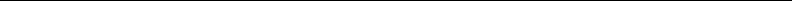 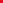 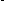 Karta CharakterystykiPodstawa prawna:Rozporządzeniem Komisji (UE) 2020/878 z dnia 18 czerwca 2020 r. zmieniające załącznik II do rozporządzenia (WE) nr 1907/2006 Parlamentu Europejskiego i Rady w sprawie rejestracji, oceny, udzielania zezwoleń i stosowanych ograniczeń w zakresie chemikaliów (REACH)Identyfikator produktu Nazwa handlowa:		TEXTIL WASHNr UFI:				P4K0-R08T-000X-D4M6Nr CAS:				nie dotyczyNr WE:				nie dotyczyNr rejestracji:			nie dotyczyIstotne zidentyfikowane zastosowania substancji lub mieszaniny oraz zastosowania odradzaneZastosowania zidentyfikowane: 	Preparat do czyszczenia tapicerki.Zastosowania odradzane: 		Nie stosować w celach innych niż do czyszczenia tapicerki.Dane dotyczące dostawcy karty charakterystykiEco Shine | Bodzanów 578 | 32-020 Wieliczkawww.ecoshine.com.pl; tel. +48 535 980 002 end_of_the_skype_highlighting e-mail osoby odpowiedzialnej za kartę: jf@ecoshine.com.plNumer telefonu alarmowegoTelefon alarmowy w Polsce: 	Ośrodek Informacji Toksykologicznej UJ,  tel. 12 411 99 99, 12 424 89 22Telefon czynny codziennie przez całą dobę.Klasyfikacja substancji lub mieszaniny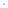 Klasyfikacja wynikająca z Rozporządzenia (WE) nr 1272/2008 (CLP)	Preparat nie został sklasyfikowany jako niebezpieczny w myśl obowiązujących przepisów.Elementy oznakowaniaOznakowanie (Rozporządzenia (WE) nr 1272/2008)Zawiera: alkohole C12 – 14 etoksylowane siarczanowane sole sodowe, EUH208 mieszanina 5-chloro-2-methyl-4-isothiazolin-3-one i 2-Methyl-2H-isothiazol-3-one (3:1).Kody zwrotów wskazujących środki ostrożności: P102 – Chronić przed dziećmi.P280 – Stosować rękawice ochronne/ochronę oczu.P362 + P364 – Zanieczyszczoną odzież zdjąć i wyprać przed ponownym użyciem.P332 + P313 – W przypadku wystąpienia podrażnienia skóry: Zasięgnąć porady/zgłosić się pod opiekę lekarza.P302 + P352 – W przypadku kontaktu ze skórą: Umyć dużą ilością wody.P501 – Zawartość/pojemnik usuwać do firmy posiadającej odpowiednie uprawnienia zgodnie z krajowymi przepisami.Inne zagrożeniaMieszanina nie spełnia kryteriów PBT lub vPvB zgodnie z załącznikiem XIII Rozporządzenia (WE) Nr 1907/2006.Mieszanina nie jest włączona do wykazu ustanowionego zgodnie z art. 59 ust. 1 rozporządzenia REACH ze względu na właściwości zaburzające układ hormonalny lub nie jest zidentyfikowana jako zaburzająca układ hormonalny zgodnie z kryteriami określonymi w rozporządzeniu delegowanym Komisji (UE) 2017/2100 lub w rozporządzeniu Komisji (UE) 2018/605.SubstancjeNie dotyczy.MieszaninyPełny tekst zwrotów H i P zawarty jest w sekcji 16 karty charakterystykiOpis środków pierwszej pomocyDrogi oddechowe: 	Poszkodowanego przytomnego wyprowadzić, nieprzytomnego wynieść ze skażonego środowiska na świeże powietrze, zapewnić spokój i ciepło. Przytomnego ułożyć w pozycji półsiedzącej, nieprzytomnego ułożyć w pozycji bocznej ustalonej; kontrolować i utrzymywać drożność dróg oddechowych. W przypadku zaburzeń w oddychaniu podawać tlen; w przypadku braku oddechu stosować sztuczne oddychanie za pomocą aparatu AMBU. W przypadku utrzymujących się dolegliwości lub złego samopoczucia zapewnić pomoc lekarską.Kontakt ze skórą: 	Zdjąć zanieczyszczoną odzież. W przypadku poparzenia nałożyć jałowy opatrunek. Zanieczyszczoną skórę zmywać dużą ilością wody przez co najmniej 15 minut. Nie stosować mydła i żadnych środków zobojętniających. Wymagana pomoc lekarza. Kontakt z oczami: 	Zanieczyszczone oczy natychmiast płukać ciągłym strumieniem wody, usunąć szkła kontaktowe (jeśli są) i kontynuować płukanie przez ok. 15 minut. Podczas płukania trzymać powieki szeroko rozwarte i poruszać gałką oczną. UWAGA: Nie stosować zbyt silnego strumienia wody, aby nie uszkodzić rogówki. Po przemyciu nałożyć na oczy jałowy opatrunek bez żadnych leków i zwalczać ból lekami przeciwbólowymi. Koniecznie wezwać pomoc medyczną.Przewód pokarmowy: 	Natychmiast zapewnić pomoc medyczną. NIE prowokować wymiotów – niebezpieczeństwo aspiracji do płuc. Nie podawać nic do picia w przypadku podejrzenia perforacji układu pokarmowego. Zapobiec utracie przytomności u poszkodowanego. W przypadku wystąpienia naturalnych odruchowych wymiotów trzymać poszkodowanego w pozycji nachylonej do przodu. W przypadku wystąpienia duszności podawać tlen do oddychania.Najważniejsze ostre i opóźnione objawy oraz skutki narażeniaSkutki narażenia:  	Może wystąpić pieczenie, łzawienie, światłowstręt, przekrwienie i obrzęk spojówek. Preparat nie jest drażniący dla skóry. W przypadku wystąpienia uczulenia skontaktować się z lekarzem. Nie działa szkodliwie w następstwie wdychania, każde długotrwałe lub powtarzające się narażenie s substancjami chemicznymi prowadzić do uszkodzenia narządów. Długotrwałe lub powtarzające się narażenie może prowadzić do uszkodzenia narządów.Wskazania dotyczące wszelkiej natychmiastowej pomocy lekarskiej i szczególnego postępowania z poszkodowanymWskazania: 	Osobie nieprzytomnej nie podawać niczego doustnie i nie prowokować wymiotów, sprawdzić drożność dróg oddechowych i ułożyć w pozycji bocznej ustalonej. Zapewnić pomoc medyczną. Personelowi medycznemu udzielającemu pomocy pokazać kartę charakterystyki, etykietę lub opakowanie.       Wskazówki dla lekarza: 		Leczenie objawowe.Środki gaśniczeOdpowiednie:  			Produkt niepalny, pożary gasić środkami odpowiednimi dla palących się materiałów.Niewłaściwe: 			Zwarte strumienie wody – ryzyko rozprzestrzeniania pożaru.Szczególne zagrożenia związane z substancją i mieszaniną Szczególne zagrożenia:		Brak konkretnych danychInformacje dla straży pożarnejInformacje: 	Zbiorniki narażone na działanie ognia lub wysokiej temperatury chłodzić wodą i bezpiecznie usunąć je z obszaru zagrożenia. Nie dopuścić do przedostania się ścieków po gaszeniu pożaru do kanalizacji i wód. Postępować zgodnie z procedurami obowiązującymi przy gaszeniu pożarów chemikaliów. Osoby biorące udział w gaszeniu pożaru powinny być przeszkolone, wyposażone w odzież ochronną i aparaty oddechowe z niezależnym dopływem powietrza. Środki ochrony indywidualnej dla strażaka: izolujące aparaty ochrony dróg oddechowych oraz  kompletny ubiór ochronny, chroniący ratownika przed niebezpiecznym wpływem czynników pożaru.Indywidualne środki ostrożności, wyposażenie ochronne i procedury w sytuacjach awaryjnychŚrodki ostrożności:	Unikać bezpośredniego kontaktu z uwalniającym się produktem. Unikać zanieczyszczenia skóry i oczu. Nie wdychać par. Nie dopuścić do kontaktu mieszaniny z metalami.Procedury:	Zawiadomić otoczenie o awarii; usunąć z obszaru zagrożenia wszystkie osoby nie biorące udziału w likwidowaniu awarii, w razie potrzeby zarządzić ewakuację; wezwać ekipy ratownicze, Straż Pożarną i Policję Państwową.Wyposażenie:	Osoby biorące udział w akcji ratowniczej wyposażyć w odzież ochronną i aparaty zabezpieczające drogi układu oddechowego.Środki ostrożności w zakresie  ochrony środowiskaOchrona środowiska: 		Nie dopuścić do przedostania się produktu do studzienek ściekowych, wód lub gleby. W przypadku uwolnienia dużych ilości produktu powiadomić odpowiednie władze.Metody i materiały zapobiegające rozprzestrzenianiu się skażenia i służące do usuwania skażeniaSposób postępowania: 		Nie dopuścić do przedostania się produktu do studzienek ściekowych, wód lub gleby. W przypadku uwolnienia dużych ilości produktu powiadomić odpowiednie władze.Odniesienia do innych sekcjiUtylizacja: 			Patrz sekcja 13.Ochrona osobista:		Patrz sekcja 8.Środki ostrożności dotyczące bezpiecznego postępowaniaZapobieganie pożarom: 	Wyeliminować źródła zapłonu – nie używać otwartego ognia, nie palić, nie używać narzędzi iskrzących; chronić zbiorniki przed nagrzaniem. Pracować w dobrze wentylowanych pomieszczeniach. UWAGA: Zachować ostrożność. Nieoczyszczonych opakowań/zbiorników nie wolno: ciąć, wiercić, szlifować, spawać ani wykonywać tych czynności w ich pobliżu.Zapobieganie zatruciom: 		Zapobiegać tworzeniu się stężeń par przekraczających ustalone dopuszczalne wartości narażenia zawodowego. Zapewnić skuteczną wentylację. Unikać zanieczyszczenia skóry i oczu; unikać wdychania par; zapobiegać tworzeniu szkodliwych stężeń par w powietrzu; pracować w dobrze wietrzonych pomieszczeniach. Przestrzegać podstawowych zasad higieny: nie jeść, nie pić, nie palić tytoniu na stanowisku pracy, każdorazowo po zakończeniu pracy myć ręce wodą z mydłem, nie dopuszczać do zanieczyszczenia ubrania. Zanieczyszczone, nasiąknięte ubrania zdjąć i usunąć w bezpieczne miejsce. Przed ponownym użyciem uprać. Stosować środki ochrony indywidualnej zgodnie z informacjami zamieszczonymi w sekcji 8 karty charakterystyki. Zapewnić łatwy dostęp do sprzętu ratunkowego (na wypadek uwolnienia itp.).  Warunki bezpiecznego magazynowania, w tym informacje dotyczące wszelkich wzajemnych niezgodnościMagazynowanie: 	Przechowywać w oryginalnych, szczelnie zamkniętych i właściwie oznakowanych opakowaniach lub zbiornikach przeznaczonych do tego produktu, w chłodnym i dobrze wentylowanym pomieszczeniu w temperaturze powyżej 10 °C zabezpieczając przed kontaktem z wilgocią i kwasami. Opakowania z produktem chronić przed promieniami słonecznymi. Osoby mające kontakt z produktem przeszkolić z zakresu właściwości fizykochemicznych mieszaniny oraz wynikających z nich zagrożeńSzczególne zastosowanie(-a) końcoweSpecyficzne zastosowania:		Zobacz sekcja 1.2.Parametry dotyczące kontroliRozporządzenie Ministra Rodziny, Pracy i Polityki Społecznej z dnia 12 czerwca 2018 r. w sprawie najwyższych dopuszczalnych stężeń i natężeń czynników szkodliwych dla zdrowia w środowisku pracyDyrektywa 2004/37/WE, wraz z wszelkimi ustaleniami, o których mowa w art. 2 ust. 3 decyzji Komisji 2014/113/UEDyrektywa 98/24/WE, wraz z wszelkimi ustaleniami, o których mowa w art. 2 ust. 3 decyzji Komisji 2014/113/UEWartości DNEL i PNECAlkohole C12-14, etoksylowane(1-2.5 TE), siarczanowane, sole sodoweStężenia krytyczne dla pracowników: DNEL skórny: 1650 mg/kg m.c./dzieńDNEL wziewny: 52 mg/m3/8 godzinDNEL doustny: 15 mg/m3/8 godzinKontrola narażeniaŚrodki ochrony osobistej:		Rozporządzenia Ministra Gospodarki z dnia 21 grudnia 2005 r. w sprawie zasadniczych wymagań dla środków ochrony indywidualnej (Dz. U. 2005, Nr 259, Poz. 2173).Techniczne środki:	Zalecane są wentylacja ogólna i/lub wyciąg miejscowy w celu utrzymania stężenia czynnika szkodliwego w powietrzu poniżej ustalonych wartości dopuszczalnych stężeń. Preferowany jest wyciąg miejscowy, ponieważ umożliwia kontrolę emisji u źródła i zapobiega rozprzestrzenianiu się na cały obszar pracy.        	Ochrona oczu twarzy: 		Okulary ochronne w szczelnej obudowie (gogle). Zalecane wyposażenie miejsca pracy w wodny natrysk do płukania oczu.Ochrona skóry: 	Nosić rękawice ochronne z gumy, neoprenu lub kauczuku nitrylowego, grubość 0,5 mm, czas przenikania > 120 minut (wg PN-EN 374-3:2005). Zaleca się regularne zmienianie rękawic i natychmiastową ich wymianę, jeśli wystąpią jakiekolwiek oznaki ich zużycia, uszkodzenia (rozerwania, przedziurawienia) lub zmiany w wyglądzie (kolorze, elastyczności, kształcie). Ubrania ochronne składające się z bluzy zapiętej pod szyję i zapiętymi mankietami, spodni wyłożonych na buty. Obuwie ochronne olejoodporne, antypoślizgowe.PN-EN 374-1:2005 Rękawice chroniące przed substancjami chemicznymi i mikroorganizmami. Terminologia i wymagania.PN-EN 374-3:2005 Rękawice chroniące przed substancjami chemicznymi i mikroorganizmami. Wyznaczanie odporności na przenikanie substancji chemicznych.Drogi oddechowe: 		W normalnych warunkach, przy dostatecznej wentylacji nie są wymagane; przy narażeniu na stężenie par przekraczające dopuszczalne wartości stosować zatwierdzony respirator z filtrem typu B. W przypadku prac w ograniczonej przestrzeni / niedostatecznej zawartości tlenu w powietrzu / dużej, niekontrolowanej emisji / wszystkich okoliczności, kiedy maska z pochłaniaczem nie daje dostatecznej ochrony, stosować aparat oddechowy z niezależnym dopływem powietrzaPN-EN 14387+A1:2010 Sprzęt ochronny układu oddechowego. Pochłaniacz(-e) i filtropochłaniacz(-e). Wymagania, badanie, znakowanie.Zagrożenia termiczne: 		Nie dotyczy.Kontrola:			Unikać przedostania się mieszaniny do gleby, ścieków, cieków wodnych.Informacje na temat podstawowych właściwości fizycznych i chemicznychStan skupienia							cieczKolor								bezbarwnyZapach								charakterystyczny	Temperatura topnienia/krzepnięcia					brak danychTemperatura wrzenia lub początkowa temperatura wrzenia 		brak danychi zakres temperatur wrzenia		 Palność materiałów						mieszania niepalna   Dolna i górna granica wybuchowości		                            	nie dotyczyTemperatura zapłonu						mieszanina niepalnaTemperatura samozapłonu					mieszanina nie jest podatna na samozapłonTemperatura rozkładu 						brak danychpH								6Lepkość kinematyczna						brak danych Rozpuszczalność							łatwo rozpuszczalna w gorącej i zimnej wodzie Współczynnik podziału: n-oktanol/woda				brak danychPrężność pary							brak danychGęstość lub gęstość względna					0,95 – 1,05 kg/m3 w temp. 20°C	Względna gęstość pary						brak danychCharakterystyka cząsteczek					brak danychInne informacjeInne: 				Brak danych.ReaktywnośćMieszanina nie jest reaktywna w normalnych warunkach magazynowania.Stabilność chemicznaW normalnych warunkach temperatury i ciśnienia, przy przestrzeganiu zaleceń w zakresie warunków stosowania i magazynowania produkt jest stabilny.Możliwość występowania niebezpiecznych reakcjiBrak.Warunki, których należy unikaćWysoka i niska temperatura.Materiały niezgodneBrak.Niebezpieczne produkty rozkładuBrakInformacje na temat klas zagrożenia zdefiniowanych w rozporządzeniu (WE) nr 1272/2008Alkohole C12-14, etoksylowane(1-2.5 TE), siarczanowane, sole sodowe Toksyczność ostra:		LC50 (doustnie, szczur) - 4100 mg/m3				LC50 (skóra, szczur) >  2000 mg/m3NOAEL (doustnie, szczur) > 255 mg/m3Działanie żrące/drażniące 	na skórę: 			Działa drażniąco na skórę.Poważne uszkodzenie oczu/działanie drażniące na oczy:		Powoduje poważne uszkodzenie oczu.Działanie uczulające nadrogi oddechowe lub skórę: 		Nie działa uczulająco.Działanie mutagenne na komórki rozrodcze:		Nie wykazano działania mutagennego.Rakotwórczość: 			Nie wykazuje działania rakotwórczego.Szkodliwe działanie na rozrodczość:			Brak dostępnych danych.Działanie toksyczne na narządy docelowe – narażenie jednorazowe: 	Brak dostępnych danych.Działanie toksyczne na narządy docelowe – narażenie powtarzane:	Brak dostępnych danych.Zagrożenie spowodowane aspiracją: 	Brak dostępnych danych.Mieszanina 5-chloro-2-methyl-4-isothiazolin-3-one i 2-Methyl-2H-isothiazol-3-one (3:1):Toksyczność ostra:		LC50 (wdychanie, szczur, 4h) 0,31 mg/kgDziałanie żrące/drażniące 	na skórę: 			Działa żrąco na skórę.Poważne uszkodzenie oczu/działanie drażniące na oczy:		Ryzyko poważnego uszkodzenia oczu.Działanie uczulające nadrogi oddechowe lub skórę: 		Działa uczulająco.Działanie mutagenne na komórki rozrodcze:		Nie wykazano działania mutagennego.Rakotwórczość: 			Badanie naukowe nieuzasadnione.Szkodliwe działanie na rozrodczość:			Nie sklasyfikowano z uwagi na dane jednoznaczne, ale nie wystarczające. Działanie toksyczne na narządy docelowe – narażenie jednorazowe: 	Brak dostępnych danych.Działanie toksyczne na narządy docelowe – narażenie powtarzane:	Nie sklasyfikowano z uwagi na dane jednoznaczne, ale nie wystarczające..Zagrożenie spowodowane aspiracją: 	Nie sklasyfikowano z uwagi na dane jednoznaczne, ale nie wystarczające.Informacje o innych zagrożeniachUkład hormonalny:	Mieszanina nie jest włączona do wykazu ustanowionego zgodnie z art. 59 ust. 1 rozporządzenia REACH ze względu na właściwości zaburzające układ hormonalny lub nie jest zidentyfikowana jako zaburzająca układ hormonalny zgodnie z kryteriami określonymi w rozporządzeniu delegowanym Komisji (UE) 2017/2100 lub w rozporządzeniu Komisji (UE) 2018/605.wymagań dla środków ochrony indywidualnej (Dz. U. 2005, Nr 259, Poz. 2173).ToksycznośćZagrożenie środowiska nie może by wykluczone w przypadku nieprofesjonalnego posługiwania się lub usuwania.Alkohole C12-14, etoksylowane(1-2.5 TE), siarczanowane, sole sodoweLC50 (toksyczność dla ryb)							7,1 mg/L/96hEC50 (toksyczność dla bezkręgowców)						7,2 mg/L/48hEC50 (toksyczność dla alg)							27,7 mg/L/72hNOEC (toksyczność dla ryb)							0,1 mg/kg/28dniNOEC (toksyczność dla bezkręgowców)						0,27 mg/kg/21dniMieszanina 5-chloro-2-methyl-4-isothiazolin-3-one  i 2-Methyl-2H-isothiazol-3-one (3:1):EC50 (toksyczność dla glonów, biomasa)						0,161 mg/L/72hEC50 (toksyczność dla glonów, szybkość wzrostu)					0,379 mg/L/72hEC50 (toksyczność dla glonów, biomasa)						0,166 mg/L/96hEC50 (toksyczność dla glonów, szybkość wzrostu)					0,470 mg/L/96hNOEC (toksyczność dla glonów, szybkość wzrostu)					0,032 mg/L/96hToksyczność ostra EC50 dla glonów						0,018 mg/L/72hToksyczność ostra EC50, rozwielitka						>1 mg/L/21dniToksyczność ostra EC50, rozwielitka						1,02 mg/L/48dniToksyczność ostra, ryby								0,58 mg/L/96hPrzewlekłe EC50, mikroorganizmy							31,7 mg/L/3hPrzewlekłe LOEL, ryby								1,6 mg/L/34 dniPrzewlekłe NOEC, ryby								0,5 mg/L/34 dniTrwałość i zdolność do rozkładuAlkohole C12-14, etoksylowane(1-2.5 TE), siarczanowane, sole sodoweZwiązek łatwo biodegradowalny (metoda OECD 301D)  82,5%.Mieszanina 5-chloro-2-methyl-4-isothiazolin-3-one i 2-Methyl-2H-isothiazol-3-one (3:1)< 50% - 10 dni.Zdolność do bioakumulacjiAlkohole C12-14, etoksylowane(1-2.5 TE), siarczanowane, sole sodoweBrakMieszanina 5-chloro-2-methyl-4-isothiazolin-3-one i 2-Methyl-2H-isothiazol-3-one (3:1)Niedostępne. Mobilność w glebie        	Alkohole C12-14, etoksylowane(1-2.5 TE), siarczanowane, sole sodoweRozpuszczalna w wodzie Nie zezwalać na przedostawanie się nawet najmniejszych ilości do wód gruntowych, wód powierzchniowych i drenów.Mieszanina 5-chloro-2-methyl-4-isothiazolin-3-one  i 2-Methyl-2H-isothiazol-3-one  (3:1): Niedostępne.Właściwości zaburzające funkcjonowanie układu hormonalnegoAlkohole C12-14, etoksylowane(1-2.5 TE), siarczanowane, sole sodoweNie dotyczyMieszanina 5-chloro-2-methyl-4-isothiazolin-3-one i 2-Methyl-2H-isothiazol-3-one (3:1)Nie dotyczyInne szkodliwe skutki działaniaMieszanina nie jest włączona do wykazu ustanowionego zgodnie z art. 59 ust. 1 rozporządzenia REACH ze względu na właściwości zaburzające układ hormonalny lub nie jest zidentyfikowana jako zaburzająca układ hormonalny zgodnie z kryteriami określonymi w rozporządzeniu delegowanym Komisji (UE) 2017/2100 lub w rozporządzeniu Komisji (UE) 2018/605.12.7 	Inne szkodliwe skutki działania       	Brak danych.Metody unieszkodliwiania odpadówKod odpadu: 16 03 03* Nieorganiczne odpady zawierające substancje niebezpieczne.Nie usuwać do kanalizacji. Nie dopuścić do zanieczyszczenia wód powierzchniowych i gruntowych. Nie składować na wysypiskach komunalnych. Rozważyć możliwość wykorzystania. Odzysk lub unieszkodliwianie odpadowego produktu przeprowadzać zgodnie z obowiązującymi przepisami przez upoważnione jednostki.  Zalecany sposób unieszkodliwiania: D10 Przekształcenie termiczne na lądzie. 15 01 10* Opakowania zawierające pozostałości substancji niebezpiecznych lub nimi zanieczyszczone.Odzysk lub unieszkodliwianie odpadów opakowaniowych przeprowadzić zgodnie z obowiązującymi przepisami. Opakowania wielokrotnego użytku, po oczyszczeniu, powtórnie wykorzystać. Unieszkodliwianie odpadów opakowaniowych przeprowadzać w profesjonalnych, uprawnionych spalarniach lub zakładach uzdatniania/unieszkodliwiania odpadów. Zalecany proces unieszkodliwiania: D10 Przekształcenie termiczne na lądzie.Ustawa z dnia 14 grudnia 2012 r. o odpadach (Dz.U.2013, nr 0, poz. 21).Ustawa z dnia 13 czerwca 2013 r. o gospodarce opakowaniami i odpadami opakowaniowymi (Dz.U.2013, nr 0, poz. 888). Rozporządzenie Ministra Środowiska z dnia 27 września 2001r. w sprawie katalogu odpadów (Dz.U.2001, 
nr 112, poz. 1206 z późniejszymi zmianami).Numer UN lub numer identyfikacyjny IDNie dotyczy. Prawidłowa nazwa przewozowa UNNie dotyczy. Klasa(-y) zagrożenia w transporcieKod klasyfikacyjny: nie dotyczyInformacja cyfrowa o zagrożeniu: nie dotyczyNalepka (i) ostrzegawcza (e): nie dotyczyGrupa pakowaniaNie dotyczy. Zagrożenia dla środowiskaNie dotyczy. Szczególne środki ostrożności dla użytkownikówNie dotyczy. Transport morski luzem zgodnie z instrumentami IMONie dotyczy. Przepisy prawne dotyczące bezpieczeństwa, zdrowia i ochrony środowiska specyficzne dla substancji lub mieszaninyRozporządzenie (WE) nr 648/2004 parlamentu europejskiego i rady z dnia 31 marca 2004 r. w sprawie detergentów Dz.U. L 104 z 8.4.2004.Rozporządzenie (WE) nr 1907/2006 Parlamentu Europejskiego i Rady z dnia 18 grudnia 2006 r. w sprawie rejestracji, oceny, udzielania zezwoleń i stosownych ograniczeń w zakresie chemikaliów (REACH) i utworzenia Europejskiej Agencji Chemikaliów, zmieniające dyrektywę 1999/45/WE oraz uchylające rozporządzenie rady (EWG) nr 793/93 
i rozporządzenie Komisji (WE) nr 1488/94, jak również dyrektywę Rady 76/769/EWG i dyrektywy Komisji 91/155/EWG, 93/67/EWG, 93/105/WE i 2000/21/WE (sprostowanie Dz.Urz. L 133 Z 29.05.2007 z późniejszymi zmianami).Rozporządzenie komisji (UE) 2015/830 z dnia 28 maja 2015 r. zmieniające rozporządzenie (WE) nr 1907/2006  Parlamentu Europejskiego i Rady w sprawie rejestracji, oceny, udzielania zezwoleń i stosowanych ograniczeń w zakresie chemikaliów (REACH)Rozporządzenie Komisji (UE) Nr 453/2010 z dnia 20 maja 2010 r. zmieniające rozporządzenie (WE) 
nr 1907/2006 Parlamentu Europejskiego i Rady z dnia 18 grudnia 2006r. w sprawie rejestracji, oceny, udzielania zezwoleń i stosownych ograniczeń w zakresie chemikaliów (REACH) (Dz.Urz. L 133 
z 31.05.2010).Rozporządzenie Parlamentu Europejskiego i Rady (WE) nr 1272/2008 z dnia 16 grudnia 2008 r. w sprawie klasyfikacji, oznakowania i pakowania substancji i mieszanin, zmieniające i uchylające dyrektywy 67/548/EWG 
i 1999/45/WE oraz zmieniające rozporządzenie (WE) nr 1907/2006 (Dz.Urz. UE L Nr 353 
z 31.12.2008 r. z późniejszymi zmianami).Obwieszczenie Marszałka Sejmu Rzeczypospolitej Polskiej z dnia 22 lipca 2022 r. w sprawie ogłoszenia jednolitego tekstu ustawy o substancjach chemicznych i ich mieszaninach (Dz.U. 2022 poz. 1816)Obwieszczenie Marszałka Sejmu Rzeczypospolitej Polskiej z dnia 1 grudnia 2022 r. w sprawie ogłoszenia jednolitego tekstu ustawy - Prawo ochrony środowiska (Dz.U. 2022 poz. 2556)Obwieszczenie Marszałka Sejmu Rzeczypospolitej Polskiej z dnia 8 października 2020 r. w sprawie ogłoszenia jednolitego tekstu ustawy o obowiązkach przedsiębiorców w zakresie gospodarowania niektórymi odpadami oraz o opłacie produktowej (Dz.U. 2020 poz. 1903)Rozporządzenie Ministra Gospodarki Morskiej i Żeglugi Śródlądowej z dnia 12 lipca 2019 r. w sprawie substancji szczególnie szkodliwych dla środowiska wodnego oraz warunków, jakie należy spełnić przy wprowadzaniu do wód lub do ziemi ścieków, a także przy odprowadzaniu wód opadowych lub roztopowych do wód lub do urządzeń wodnych (Dz.U. 2019 poz. 1311)Obwieszczenie Ministra Klimatu i Środowiska z dnia 12 kwietnia 2021 r. w sprawie ogłoszenia jednolitego tekstu rozporządzenia Ministra Środowiska w sprawie poziomów niektórych substancji w powietrzu (Dz.U. 2021 poz. 845)Rozporządzenie Ministra Środowiska z dnia 26 stycznia 2010 r. w sprawie wartości odniesienia dla niektórych substancji w powietrzu (Dz.U.2010, Nr 16, Poz. 87). Obwieszczenie Ministra Zdrowia z dnia 9 września 2016 r. w sprawie ogłoszenia jednolitego tekstu rozporządzenia Ministra Zdrowia w sprawie bezpieczeństwa i higieny pracy związanej z występowaniem w miejscu pracy czynników chemicznych (Dz.U. 2016 poz. 1488)Rozporządzenie Ministra Gospodarki z dnia 8 lipca 2010 r. w sprawie minimalnych wymagań, dotyczących bezpieczeństwa i higieny pracy, związanych z możliwością wystąpienia w miejscu pracy atmosfery wybuchowej (Dz.U.2010, Nr 138, Poz. 931).Obwieszczenie Marszałka Sejmu Rzeczypospolitej Polskiej z dnia 5 września 2022 r. w sprawie ogłoszenia jednolitego tekstu ustawy o przewozie towarów niebezpiecznych (Dz.U. 2022 poz. 2147)Oświadczenie Rządowe z dnia 15 lutego 2021 r. w sprawie wejścia w życie zmian do Regulaminu międzynarodowego przewozu kolejami towarów niebezpiecznych (RID), stanowiącego załącznik C do Konwencji o międzynarodowym przewozie kolejami (COTIF), sporządzonej w Bernie dnia 9 maja 1980 r.Umowa Europejska dotycząca Międzynarodowego Przewozu Drogowego Towarów Niebezpiecznych ADR (zał. do Dz.U.2009, Nr 27, Poz. 162).Obwieszczenie Marszałka Sejmu Rzeczypospolitej Polskiej z dnia 5 września 2022 r. w sprawie ogłoszenia jednolitego tekstu ustawy o ochronie przeciwpożarowej (Dz.U. 2022 poz. 2057)ROZPORZĄDZENIE KOMISJI (UE) 2020/878 z dnia 18 czerwca 2020 r. zmieniające załącznik II do rozporządzenia (WE) nr 1907/2006 Parlamentu Europejskiego i Rady w sprawie rejestracji, oceny, udzielania zezwoleń i stosowanych ograniczeń w zakresie chemikaliów (REACH).Ocena bezpieczeństwa chemicznegoProducent mieszaniny nie dokonywał oceny bezpieczeństwa chemicznego dla mieszaniny.Karta charakterystyki została sporządzona na podstawie informacji zawartych w karcie charakterystyki substancji dostarczonej przez producenta oraz aktualnie obowiązujących przepisów.Klasyfikacji mieszaniny dokonano na podstawie obliczeń.Inne źródła danych:IUCLID Data Bank (European Commision – European Chemicals Bureau). ESIS – European Chemical Substances Information System (European Chemicals Bureau).Informacje zamieszczone w karcie charakterystyki mają na celu opisanie produktu jedynie z punktu wymagań bezpieczeństwa. Użytkownik jest odpowiedzialny za stworzenie warunków bezpiecznego używania produktu i to on bierze na siebie odpowiedzialność za skutki wynikające z niewłaściwego stosowania niniejszego produktu.Informacje zawarte w niniejszej karcie charakterystyki dotyczą wyłącznie tytułowego produktu i nie mogą być aktualne lub wystarczające dla tego produktu użytego w połączeniu z innymi materiałami lub różnych zastosowaniach. Stosujący produkt jest zobowiązany do przestrzegania wszystkich obowiązujących norm i przepisów a także ponosi odpowiedzialność wynikającą z niewłaściwego wykorzystania informacji zawartych w karcie charakterystyki lub niewłaściwego zastosowania produktu.Dodatkowe informacje ważne dla ochrony zdrowia i środowiska:Pracodawca jest zobowiązany do poinformowania wszystkich pracowników, którzy mają kontakt z produktem, o zagrożeniach i środkach ochrony osobistej wyszczególnionych w tej karcie charakterystyki. Osoby uczestniczące w obrocie mieszaniną niebezpieczną powinny zostać przeszkolone w zakresie postępowania, bezpieczeństwa i higieny.Objaśnienie skrótów i akronimów występujących w karcie charakterystyki:NDS – Najwyższe dopuszczalne stężenieNDSCh – Najwyższe dopuszczalne stężenie chwiloweNDSP – Najwyższe dopuszczalne stężenie pułapoweTWA – Najwyższe dopuszczalne stężenie 8-godzinneSTEL – Najwyższe dopuszczalne stężenie 15-minutowevPvB – (Substancja) Bardzo trwała wykazująca bardzo dużą zdolność do bioakumulacjiPBT – (Substancja) Trwała, wykazująca zdolność do bioakumulacji i toksycznaLD50 – Dawka, przy której obserwuje się zgon 50% badanych zwierzątAcute Tox. – Toksyczność ostraSkin Corr. – Działanie żrące/drażniące na skóręMet. Corr. – Substancja lub mieszanina powodująca korozję metaliEye Dam. – Poważne uszkodzenie oczu/działanie drażniące na oczyH319 – Działa drażniąco na oczy.H290 – Może powodować korozję metali.H331– Działa toksycznie w następstwie wdychania.H330 – Wdychanie grozi śmiercią.H314 – Powoduje poważne oparzenia skóry oraz uszkodzenia oczu.H318 – Powoduje poważne uszkodzenie oczu.H317 – Może powodować reakcję alergiczną skóry.H400 – Działa bardzo toksycznie na organizmy wodne.H410 – Działa bardzo toksycznie na organizmy wodne, powodując długotrwałe skutkiOznakowanie wynikające z:Rozporządzenia (WE) 648/2004 Parlamentu Europejskiego i Rady z dnia 31 marca 2004 r. w sprawie detergentów.Zawiera: Składniki: <5% anionowe środki powierzchniowo czynne, limonen, środki konserwujące (methylchloroisothiazolinone and methylisothiazolinone) poniżej 0,0015%.SEKCJA 1:  Identyfikacja substancji/mieszaniny i identyfikacja przedsiębiorstwaSEKCJA 2:  Identyfikacja zagrożeńSEKCJA 3:  Skład/informacja o składnikachNazwa chemicznaNr CAS/WENr rejestracjiKlasyfikacja wg rozporządzenia 1272/2008Udział %Alkohole C12-14, etoksylowane(1-2.5 TE),siarczanowane, sole sodowe68891-38-3 / 500-234-801-2119488639-16-0013Skin Irrit. 2, H315;Eye Irrit. 2, H319;Aquatic Chronic 3 H412;<5Mieszanina 5-chloro-2-methyl-4-isothiazolin-3-one [WE 247-500-7] I 2-Methyl-2H-isothiazol-3-one [WE 220-239-6] (3:1)55965-84-9/ -01-2120764691-48-0000Acute Tox. 3, H311Acute Tox. 2, H330Skin. Corr. 1B, H314Eye Dam. 1, H318Skin Sens. 1, H317Aquatic Acute 1, H400 (M=10)Aquatic Chronic 1, H410 (M=10)< 0,0015SEKCJA 4:  Środki pierwszej pomocySEKCJA 5:  Postępowanie w przypadku pożaruSEKCJA 6:  Postępowanie w przypadku niezamierzonego uwolnienia do środowiskaSEKCJA 7:  Postępowanie z substancjami i mieszaninami oraz ich magazynowanieSEKCJA 8:  Kontrola narażenia/środki ochrony indywidualnejNazwa substancjiNDS[mg/m3]NDSCh[mg/m3]TWA[mg/m3]STEL[mg/m3]Alkohole C12-14, etoksylowane(1-2.5 TE), siarczanowane, sole sodowe----Mieszanina 5-chloro-2-methyl-4-isothiazolin-3-one i 2-Methyl-2H-isothiazol-3-one (3:1)----SEKCJA 9:  Właściwości fizyczne i chemiczneSEKCJA 10:  Stabilność i reaktywnośćSEKCJA 11:  Informacje toksykologiczneSEKCJA 12:  Informacje ekologiczneSEKCJA 13:  Postępowanie z odpadamiSEKCJA 14:  Informacje dotyczące transportuSEKCJA 15:  Informacje dotyczące przepisów prawnychSEKCJA 16:  Inne informacje